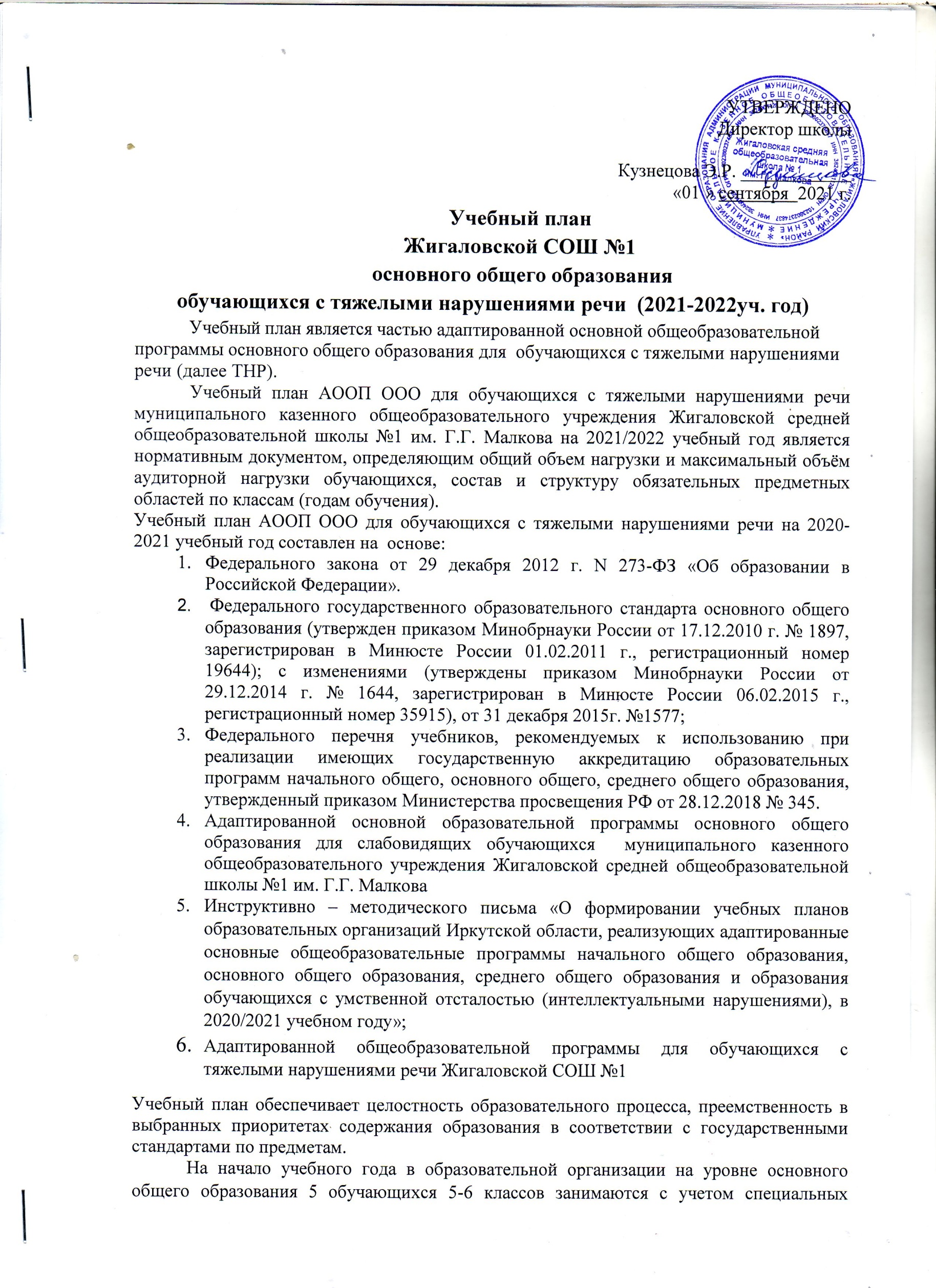 условий получения образования по адаптированной образовательной программе для детей с тяжелыми нарушениями речи (вариант 5.1) в форме инклюзивного образования.Учебный план по предметным областям обеспечивает введение в действие и реализацию  требований ФГОС ООО. Предельно допустимая аудиторная учебная нагрузка обучающихся соответствует нормативам, обозначенным в АООП ООО для обучающихся с ТНР. В учебном плане  представлены все образовательные области, состав учебных предметов и распределение учебного времени.Учебный план АООП ООО для обучающихся с ТНР разработан на 5-ти дневную рабочую неделю.Обучение ведётся на русском языке. Продолжительность учебного года составляет 34 рабочих недели. Максимальный общий объем недельной образовательной нагрузки обучающихся соответствует нормам СанПиН..Продолжительность уроков составляет 40 минут. Занятия для 5-х классов проводятся в первую смену.  Занятия начинаются в 8-00. Для 6-х классов занятия ведутся во вторую смену, начало занятий в 13-30.Промежуточная аттестация проводится на основании Положения о промежуточной аттестации,  в 5-8 классах с 1 по 15 мая. В структуре учебного плана выделены обязательная часть и часть, формируемая участниками образовательных отношений В учебный план основного общего образования обучающихся с ОВЗ входят следующие обязательные предметные области и учебные предметы:«Русский язык и литература» (учебные предметы: «Русский язык», «Литература»);«Родной язык и родная литература» (учебные предметы: «Родной язык», «Родная литература»);«Иностранные языки» (учебные предметы: «Иностранный язык», «Второй иностранный язык»);«Общественно-научные предметы (учебные предметы: «История России.Всеобщая история»,«Обществознание», «География»);«Математика и информатика» (учебные предметы: «Математика», «Алгебра», «Геометрия», «Информатика»);«Основы духовно-нравственной культуры народов России»;«Естественно-научные предметы» (учебные предметы: «Физика», «Биология», «Химия»);«Искусство» (учебные предметы: «Изобразительное искусство», «Музыка»);«Технология» (учебный предмет: «Технология»);«Физическая культура и основы безопасности жизнедеятельности» (учебные предметы: «Физическая культура», «Основы безопасности жизнедеятельности»).В 2021-22 году в Жигаловской СОШ №1 ведение курсов Родная литература  и Второй иностранный язык не предусмотрено в связи с отсутствием условий (кадровых, материальных). Часы перераспределены на ведение третьего часа литературы и иностранного языка.Состав курсов части учебного плана, формируемой участниками образовательных отношений,  определялся с учетом мнения родителей и учащихся (по результатам собеседования). Время, отводимое на данную часть примерного учебного плана, используется на:- увеличение учебных часов, предусмотренных на изучение отдельных учебных предметов обязательной части:ИЗО – для реализации программы предметов  в целях обеспечения преемственности при их изучении на уровне основного общего образованияСоставной частью учебного плана является коррекционно-развивающая область, которая включает логопедические занятия и занятия по развитию и коррекции навыков письменной и устной речи. Учебный план отводит на данную область по 5 часов в неделю, занятия проходят как в рамках функциональных обязанностей учителя-логопеда, так и в рамках отдельных коррекционных курсов,  предусмотрены как индивидуальные, так и групповые занятия в группе продленного дняРазвивающая область представлена курсами «Полезные навыки», «Мир творчества», Ответственный за разработку учебного плана            Власова М.В.Экономист                                    Сморчкова Н.В.Предметные   областиУчебные предметыКлассыКоличество часов в неделюКоличество часов в неделюКоличество часов в неделюКоличество часов в неделюКоличество часов в неделюКоличество часов в неделюПредметные   областиУчебные предметыКлассы5б5г5*6б6*ВсегоОбязательная частьОбязательная частьРусский язык и литератураРусский язык55-5--Русский язык и литератураЛитература33-3--Родной язык и родная литератураРодной язык 11-1--Родной язык и родная литератураРодная литература*Иностранный языкИностранный язык33-3--Иностранный языкВторой иностранный язык----Математика и информатикаМатематика55-5--Математика и информатикаАлгебраМатематика и информатикаГеометрияМатематика и информатикаИнформатика11-1--Общественно-научные предметыИстория России. Всеобщая история22-2--Общественно-научные предметыОбществознание1--Общественно-научные предметыГеография11-1--Естественно-научные предметыФизикаЕстественно-научные предметыХимияЕстественно-научные предметыБиология11-1--ИскусствоМузыка11-1--ИскусствоИзобразительное искусство0,50,5-0,5--ТехнологияТехнология22-2--Физическая культура и основы безопасности жизнедеятельностиОсновы безопасности жизнедеятельностиФизическая культура и основы безопасности жизнедеятельностиФизическая культура33-3--ИтогоИтого28,528,5-29,5-Часть, формируемая участниками образовательных отношенийЧасть, формируемая участниками образовательных отношений0,50,5-0,5-ИЗОИЗО0,50,5--Максимально допустимая аудиторная недельная нагрузкаМаксимально допустимая аудиторная недельная нагрузка2929-30-Внеурочная деятельность:Внеурочная деятельность:1010-10Коррекционно-развивающая область:произношение Коррекционно-развивающая область:произношение 11-1--коррекция нарушений чтения и письма коррекция нарушений чтения и письма 11-1--логопедическая ритмика логопедическая ритмика 22-2--развитие речиразвитие речи11-1-Развивающая областьРазвивающая область4-Полезные навыкиПолезные навыки111-КараокеКараоке222-Мир творчестваМир творчества11-Стрелковый клубСтрелковый клуб1--ИТОГОИТОГО3939-40--